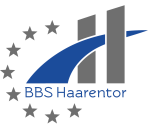 Fachgruppe ZFA - Zahnmedizinische FachangestellteBücher- und MateriallisteStand: April 2024 – Neue Richtlinien sind berücksichtigt!Folgende Bücher und Materialien sind für die 3jährige Ausbildung zur Zahnmedizinischen Fachangestellten verbindlich anzuschaffen. HinweiseSollten Sie unsicher sein, können Sie die Bücher auch zu Beginn des Schuljahres – nach dem 1. Schultag – bestellen.Bitte bestellen Sie die jeweils aktuelle Auflage der Schulbücher! Daher sind bewusst keine Auflagen / Erscheinungsjahre / Bestellnummern angegeben. Da sich die Preise der Bücher häufig ändern, schauen Sie diese bitte im Internet nach.In den Fächern / Lernfeldern Abrechnung, Englisch, Deutsch und Politik sind keine Schulbücher eingeführt. Es wird stattdessen mit Kopien gearbeitet.Das Mediengeld wird im November schulweit eingesammelt:Erstes Ausbildungsjahr 	= 2 Schultage 	= 12 € 2. und 3. Ausbildungsjahr 	= 1 Schultag 	= je 6 € SchulbücherZahnmedizinische Fachangestellte. Behandlungsassistenz und Patientenbetreuung nach Lernfeldern. Verlag HT Handwerk&Technik. ArbeitshefteArbeitsheft Zahnmedizinische Fachangestellte. Lernfelder 1- 5. 
Im 1. Ausbildungsjahr bestellen. Arbeitsheft Zahnmedizinische Fachangestellte. Lernfelder 6-9. 
Im 2. Ausbildungsjahr bestellen. Arbeitsheft Zahnmedizinische Fachangestellte. Lernfelder 10- 13 
Im 3. Ausbildungsjahr bestellen. Wirtschafts- und Sozialkunde. Ausgabe für Medizinische, Zahnmedizinische und Tiermedizinische Fachangestellte. MaterialSie benötigen weiterhin folgende Materialien: Block, Schreibmaterial, farbige StifteEin Ordner samt 10er Register, HeftstreifenSchere, Klebestift